8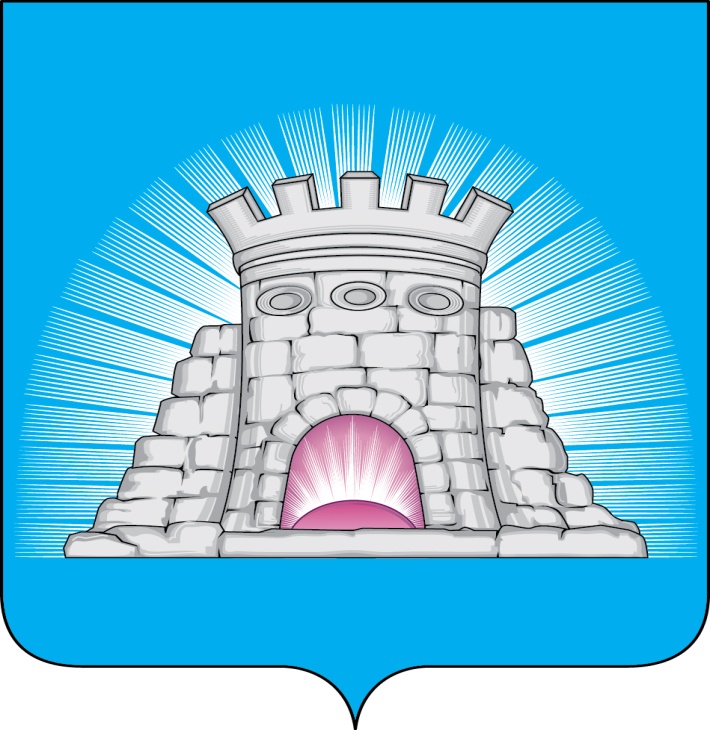 П О С Т А Н О В Л Е Н И Е  01.08.2022     №  1375/8г.Зарайск                      О внесении изменений в административный Регламент                      предоставления муниципальной услуги  «Прием                       заявлений, постановка на учет и направление детей                        в образовательные организации, реализующие                      образовательную программу дошкольного образования,                                                              расположенные на территории городского округа                      Зарайск Московской области», утвержденный                      постановлением главы городского округа Зарайск                      Московской области от 27.04.2022 № 687/4     В соответствии с Федеральными законами от 06.10.2003 №131-ФЗ «Об общих принципах организации местного самоуправления в Российской Федерации», от 29.12.2012 №273-ФЗ «Об образовании в Российской Федерации», постановлением главы городского округа Зарайск от 27.08.2018 №1508/8 "Об утверждении порядка разработки и утверждения административных регламентов исполнения муниципальных функций и административных регламентов предоставления муниципальных услуг»                                          П О С Т А Н О В Л Я Ю:     1. Внести изменения в административный Регламент предоставления муниципальной услуги  «Прием  заявлений, постановка на учет и направление детей  в образовательные организации, реализующие образовательную программу дошкольного образования, расположенные на территории городского округа Зарайск Московской области», утвержденный постановлением главы городского округа Зарайск  Московской области от 27.04.2022 № 687/4 (далее – Регламент):      1.1.  пункт 16.8.1 Регламента изложить в следующей редакции:       «16.8.1. Единый электронный реестр заявлений по каждой ДОО формируется на дату начала основного направления (комплектования)  ДОО,установленную пунктом 6.2 настоящего административного  регламента, для предоставления мест детям с 1 сентября текущего календарного года»;                                                                                                                         009384        1.2. пункт 16.8.2.  Регламента изложить в следующей редакции:     «16.8.2. Дети, родители (законные представители) которых получили Муниципальную услугу в части постановки на учет в ДОО после  даты начала основного направления (комплектования) ДОО, установленной пунктом 6.2 настоящего административного  регламента с желаемой датой зачисления до 1 сентября текущего календарного года включительно, участвуют в дальнейших этапах основного направления (комплектования) ДОО и включаются в электронный реестр для предоставления мест детям с 1 сентября текущего календарного года»;          1.3. пункт 16.8.3. Регламента изложить в следующей редакции:      «16.8.3. После завершения периода основного направления (комплектования) ДОО, установленного п. 6.2 настоящего административного  регламента, в  заявления детей, необеспеченных местом,  могут быть внесены изменения, касающиеся переноса даты желаемого зачисления в ДОО на последующие периоды доукомплектования ДОО после 1 сентября текущего календарного года».      2. Службе  по взаимодействию со СМИ администрации городского округа Зарайск Московской области обеспечить опубликование настоящего постановления в газете «За новую жизнь»  и  размещение на официальном сайте администрации городского округа Зарайск Московской области http://zarrayon.ru/.     3. Контроль за исполнением настоящего постановления возложить на заместителя главы администрации городского округа Зарайск Московской области Гулькину Р.Д.Глава городского округа Зарайск  В.А. ПетрущенкоВерно:Начальник службы делопроизводства Л.Б. Ивлева       01.08.2022                                         Послано: в дело, ОМУ и ОГ, Гулькиной Р.Д., УО,  СВ со СМИ, газета «За                         новую жизнь», прокуратуру, юридический отдел.Красникова Н.П.66 2-52-44